Blue Ridge Community and Technical College & West Virginia University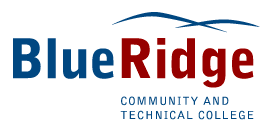 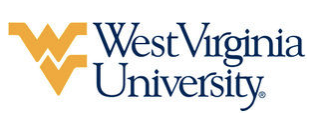 Associate of Science in Business Administration leading to Bachelor of Science in Environmental & Energy Resource Management (WVU- BS) Suggested Plan of StudyRestricted electives will be selected and approved in consultation with the student’s WVU advisor. Students transferring to West Virginia University with an Associate of Arts or Associate of Science degree will have satisfied the General Education Foundation requirements at WVU.Students who have questions regarding this articulation agreement or the transferability of coursework may contact the WVU Office of the University Registrar. All other questions should be directed to the WVU Office of Admissions.   The above transfer articulation of credit between West Virginia University and Allegany College of Maryland, is approved by the Dean, or the Dean’s designee, and effective the date of the signature.  ____________________________     _________________________                                	_____________	       Print Name	 		           Signature		  	        DateJ. Todd Petty Ph.D. Associate Dean for WVU’s Agriculture and Natural ResourcesBlue Ridge Community and TechnicalHoursWVU EquivalentsHoursHoursYear One, 1st SemesterYear One, 1st SemesterYear One, 1st SemesterYear One, 1st SemesterYear One, 1st SemesterENGL 1013ENGL 10133ART 103 or MUSC 1113ARHS 101 or MUSC 11133BIOL 101 or PHYS 1034BIOL 115 or PHYS 11144*PSYC 203 or SOCI 2033PSYC 101 or SOCA 10133HIST 101 or HIST 1023HIST 179 or HIST 18033TOTAL161616Year One, 2nd SemesterYear One, 2nd SemesterYear One, 2nd SemesterYear One, 2nd SemesterYear One, 2nd SemesterENGL 1023ENGL 10233BIOL 102 or PHYS 1044BIOL 117 or PHYS 11244COMM 2053COMM 2TC33MATH 105 3MATH 12633BUSN 2013BUSA 2TC33TOTAL161616Year Two, 1st SemesterYear Two, 1st SemesterYear Two, 1st SemesterYear Two, 1st SemesterYear Two, 1st SemesterENGL 204 or ENGL 2083ENGL 242 or ENGL 22533MATH 1143STAT 21133ECON 2053ECON 20233ACCT 2013ACCT 20133BUSN 2053BUSA 2TC33TOTAL151515Year Two, 2nd SemesterYear Two, 2nd SemesterYear Two, 2nd SemesterYear Two, 2nd SemesterYear Two, 2nd SemesterACCT 2023ACCT 20233BUSN 2313BUSA 33033COMM 2023CSAD 27033ECON 2063ECON 20133LGST 2123BUSA 2TC33TOTAL151515WEST VIRGINIA UNIVERSITYWEST VIRGINIA UNIVERSITYWEST VIRGINIA UNIVERSITYWEST VIRGINIA UNIVERSITYWEST VIRGINIA UNIVERSITYYear Three, 1st SemesterYear Three, 1st SemesterYear Three, 2nd SemesterYear Three, 2nd SemesterYear Three, 2nd SemesterPLSC 2064ARE 445ARE 4453ARE 1873RESM 440RESM 4403ARE 2013Energy ElectiveEnergy Elective3ARE 3823Environment ElectiveEnvironment Elective3ARE 4881Economic ElectiveEconomic Elective3TOTAL14TOTALTOTAL15Summer SessionSummer SessionARE 491ARE 4915Year Four, 1st SemesterYear Four, 1st SemesterYear Four, 2nd SemesterYear Four, 2nd SemesterYear Four, 2nd SemesterRESM 441 or RESM 4422RESM 480RESM 4803ARE 4913Restricted ElectiveRestricted Elective3Energy Elective3Restricted ElectiveRestricted Elective3Environment Elective3Restricted ElectiveRestricted Elective3Economics Elective3TOTAL14TOTALTOTAL12